Проект РешенияВносит: депутат СД МО Пресненский Юшин А.П.Дата внесения: 29.06.202008.07.2020 №40/03/535-СДРуководствуясь п.5 ч.2 ст.1 Закона города Москвы от 11.07.2012 №39 «О наделении органов местного самоуправления муниципальных округов в городе Москве отдельными полномочиями города Москвы», постановлением Правительства Москвы от 02.07.2013 №428-ПП «О порядке установки ограждений на придомовых территориях в городе Москве», рассмотрев обращение уполномоченного лица наш вх. от 16.06.2020 №238-Д,Совет депутатов решил:Согласовать установку ограждающих устройств (4 шлагбаумов) на придомовой территории муниципального округа Пресненский по адресу: Шелепихинская наб., д.6; д.8, к.1; д.8, к.2; д.10; Мукомольный проезд д.5, к.1; д.5, к.2 согласно проекту (Приложение).Собственникам помещений в многоквартирном доме при установке и последующей эксплуатации ограждающего устройства обеспечить круглосуточный доступ и беспрепятственный проезд на придомовую территорию пожарной техники, транспортных средств правоохранительных органов, скорой медицинской помощи, служб Министерства Российской Федерации по делам гражданской обороны, чрезвычайным ситуациям и ликвидации последствий стихийных бедствий, организаций газового хозяйства и коммунальных служб.Направить настоящее Решение в Департамент территориальных органов исполнительной власти города Москвы, Управу Пресненского района города Москвы, заверенную копию Решения выдать лицу, уполномоченному на представление интересов собственников помещений в многоквартирном доме по вопросам, связанным с установкой ограждающих устройств и их демонтажем.Опубликовать настоящее Решение в бюллетене «Московский муниципальный вестник» и на официальном сайте муниципального округа Пресненский.Настоящее Решение вступает в силу со дня его принятия.Контроль за исполнением настоящего Решения возложить на депутата Совета депутатов муниципального округа Пресненский А.П. Юшина.Схема
установки ограждающих устройств (4 шлагбаумов) на придомовой территории в муниципальном округе Пресненский по адресу: Шелепихинская наб., д.6; д.8, к.1; д.8, к.2; д.10; Мукомольный проезд д.5, к.1; д.5, к.2	- ограждающее устройство (шлагбаум) антивандальный с вызывной панелью аудио-, видео связью с круглосуточной диспетчеризацией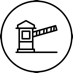 Тумба шлагбаума в комплекте с направляющими роликами, размер 1250х500х1250 мм, зашита листом 1,5 мм, имеет окно для обслуживания привода.В закрытом положении стрела лежит на приемной стойке, укомплектованной уловителем для стрелы. При ширине проезда более 4 метров или при большом весе стрелы изготавливаются на базе консольных систем.О согласовании установки ограждающих устройств на придомовой территории в муниципальном округе Пресненский по адресу: Шелепихинская наб., д.6; д.8, к.1; д.8, к.2; д.10; Мукомольный проезд д.5, к.1; д.5, к.2.Глава муниципального
округа ПресненскийД.П. ЮмалинПриложение
к Решению Совета депутатов муниципального округа Пресненский
от 08.07.2020 №40/03/535-СД